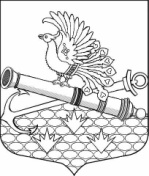 МЕСТНАЯ АДМИНИСТРАЦИЯМУНИЦИПАЛЬНОГО ОБРАЗОВАНИЯ МУНИЦИПАЛЬНЫЙ ОКРУГ ОБУХОВСКИЙ ПОСТАНОВЛЕНИЕСанкт-ПетербургО ВНЕСЕНИИ ИЗМЕНЕНИЙ В ПОСТАНОВЛЕНИЕ ОТ 14.03.2014 № 14 «ОБ ОПРЕДЕЛЕНИИ ГРАНИЦ, ПРИЛЕГАЮЩИХ К НЕКОТОРЫМ ОРГАНИЗАЦИЯМ И ОБЪЕКТАМ ТЕРРИТОРИЙ, НА КОТОРЫХ НЕ ДОПУСКАЕТСЯ
РОЗНИЧНАЯ ПРОДАЖА АЛКОГОЛЬНОЙ ПРОДУКЦИИ
НА ТЕРРИТОРИИ МУНИЦИПАЛЬНОГО ОБРАЗОВАНИЯ»Местная администрация Муниципального образования муниципальный округ Обуховский ПОСТАНОВЛЯЕТ:Внести изменения в Постановление Местной администрации от 14.03.2014     № 14 «Об определении границ, прилегающих к некоторым организациям и объектам
территорий, на которых не допускается розничная продажа алкогольной продукции
на территории муниципального образования»:Изложив пункт 1 в следующей редакции:«Определить границы прилегающих территорий, на которых не допускается розничная продажа алкогольной продукции на территории Муниципального образования муниципальный округ Обуховский (далее - прилегающие территории), на следующих расстояниях:- к детским, образовательным организациям, объектам спорта, к организациям культуры, к объектам, находящихся во владении, распоряжении и (или) пользовании образовательных организаций  и обеспечивающие их деятельность (в т.ч. общежития) - 52 метра;- к медицинским организациям оптовым  и розничным рынкам, вокзалам и иным местам массового скопления граждан, к местам источников повышенной опасности, определенным органами государственной власти Санкт-Петербурга – 40 метровПризнать утратившим силу  подпункт 1.1.  и подпункт 1.2. Копию настоящего постановления направить в Комитет по развитию предпринимательства и потребительского рынка Санкт-Петербурга не позднее 1 месяца со дня принятия. Постановление вступает в силу со дня официального опубликования. Глава МА МО МО МО Обуховский                         Семенов М.Е. Приложение к Постановлению МА МО МО Обуховскийот 19.04.2019 № 16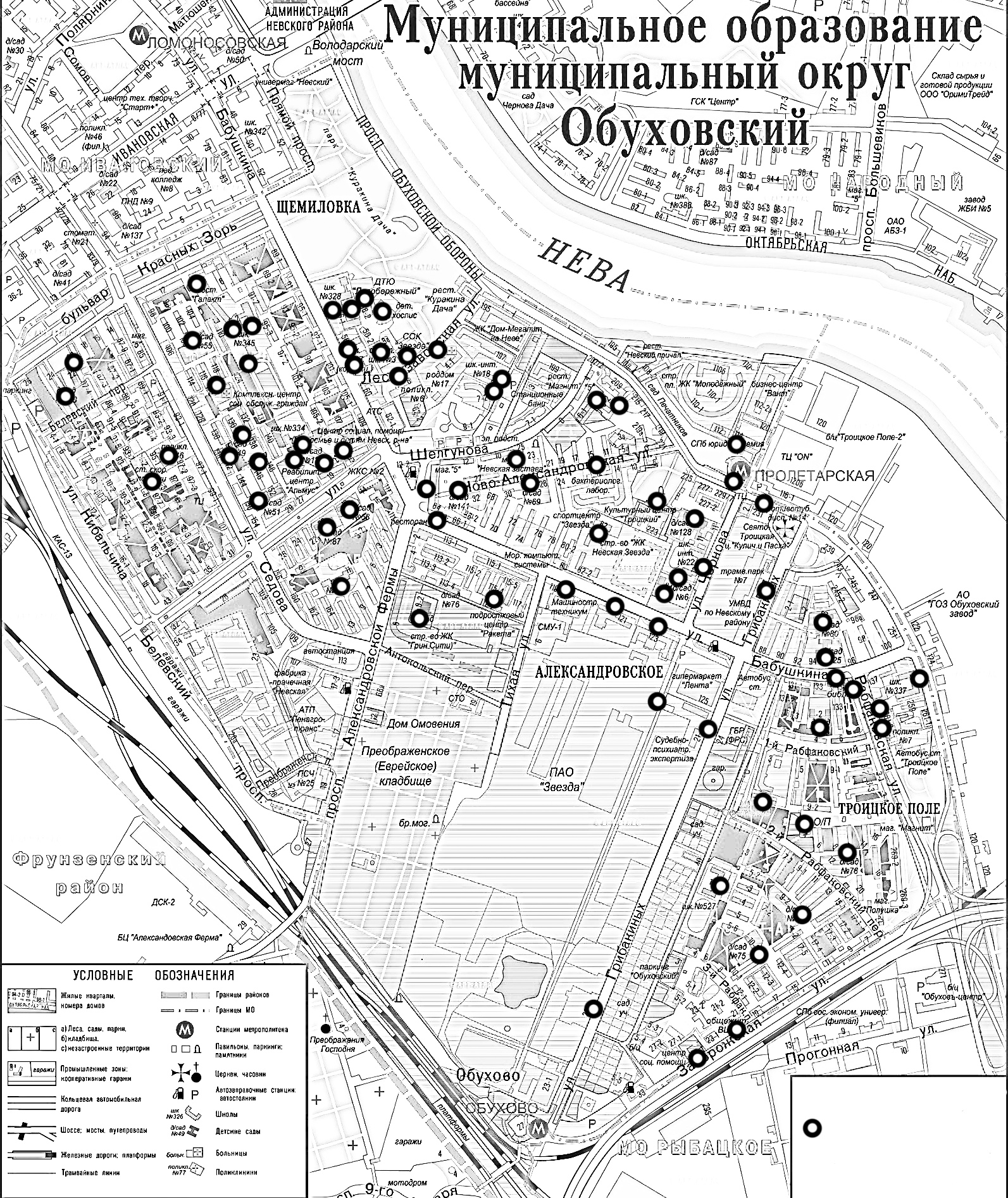 19.04.2019№16